Grant Recognition Requirements
2022-2023Grassroot Grant Recognition Requirements
North Carolina Arts Council Grassroot grantees must acknowledge support for their event or projects by the North Carolina Arts Council and the Cabarrus Arts Council. 

Grant recipients are required to prominently display the appropriate credit line and logos both on-site at funded event(s) and in all digital and printed publicity materials: 
Credit Line: 

Grassroots Grants recipients only: This program is supported by the Cabarrus Arts Council and the North Carolina Arts Council, a division of the Department of Natural and Cultural Resources.” 

Grassroots and ARPA or ARPA only recipients: This program is supported by the Cabarrus Arts Council and the North Carolina Arts Council, a division of the Department of Natural and Cultural Resources, with funding from the National Endowment for the Arts.
The North Carolina Arts Council logoThe Cabarrus Arts Council logo

Please do not alter the logos’ colors or dimensions.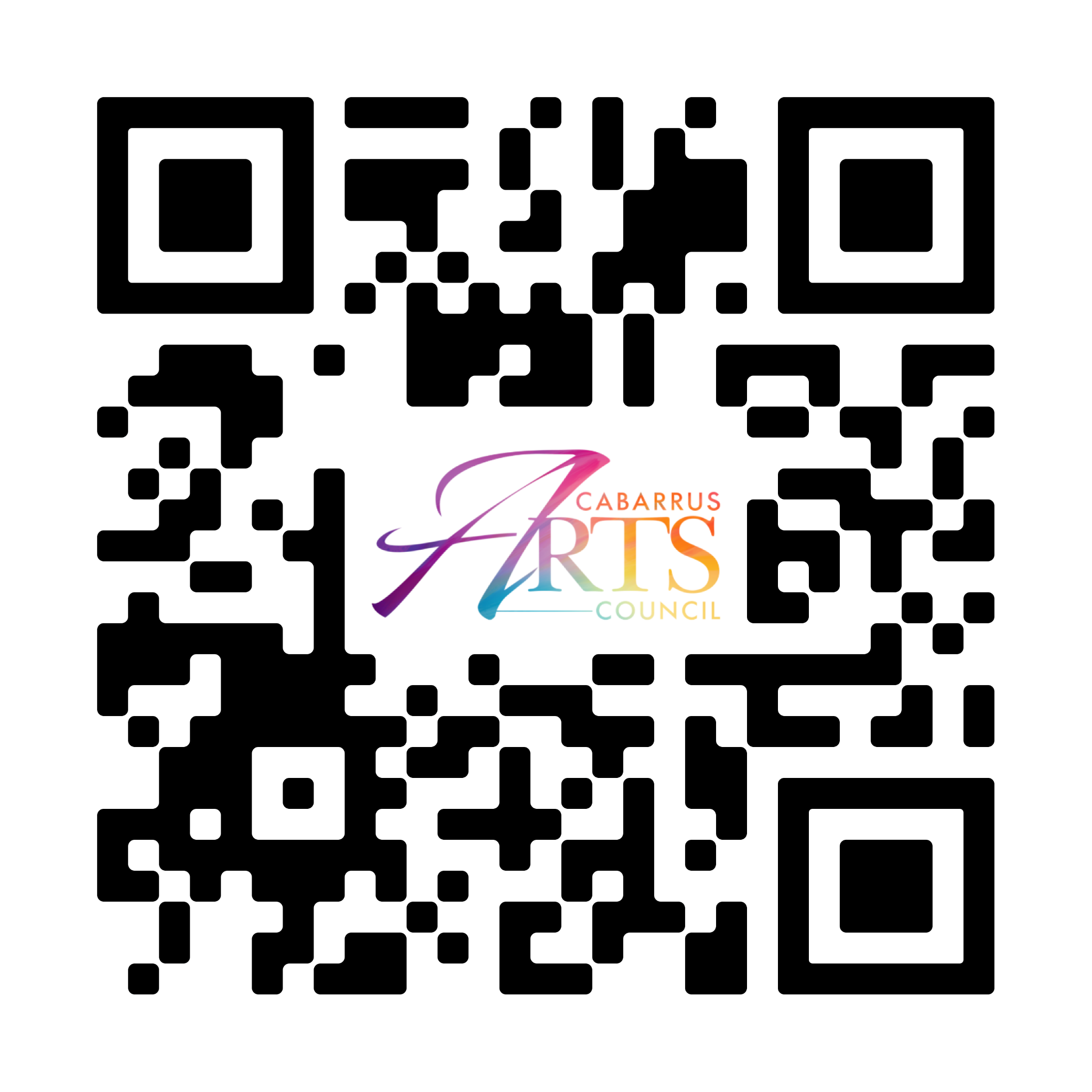 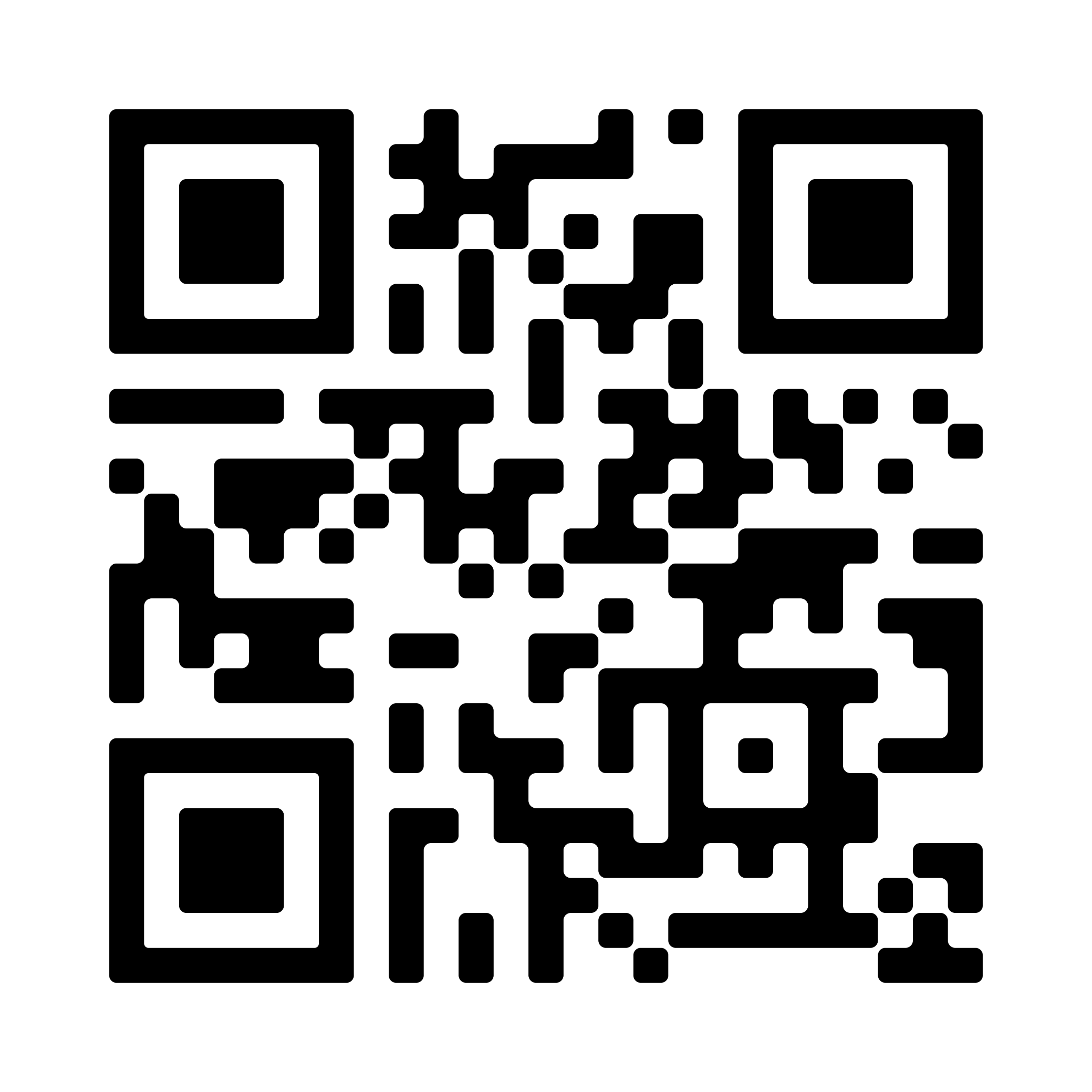 In addition, we encourage you to place the credit line and logos on your website, use it in your print and electronic newsletters, and on as many materials as possible. 
